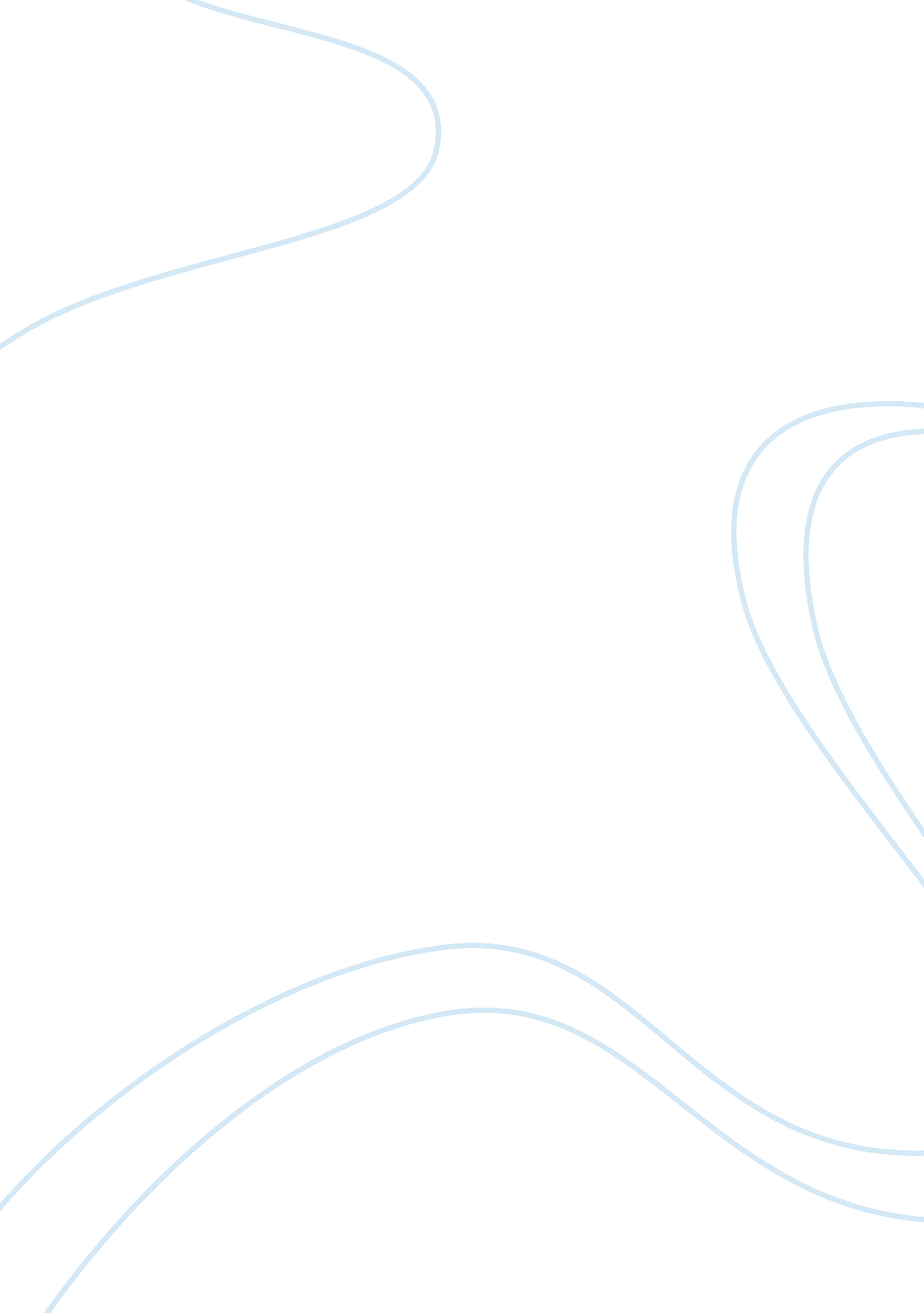 A day no pigs would die by robert newton peck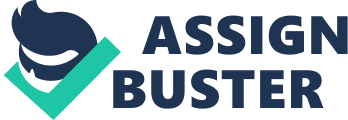 Ani Aivazova Ms. Gharibian Literacy for Success 7 December, 2009 A Day No Pigs Would Die The book A Day No Pigs Would Die, by Robert Newton Peck, is a classic novel for young adults that signifies the importance of life, family, and traditions. The author of the book, Robert Peck, who is also the main character in the story, wrote about the hardships andhappinessof his life. The book has a lot of lessons and advises from Roberts life experience. Even thought he is just a thirteen year old teenager, he has gone through a lot. The book A Day No Pigs Would Die, by Robert Newton Peck, should not be banned from school because it complements the age of the reader, has important lessons, and is age appropriate. A Day No Pigs Would Die should not be banned from school because it complements the age of the reader. Robert is a thirteen year old teenager who is going through hardships of teenage years. Since the readers of the book are alsohigh school students, it is most likely that they will relate to Robs situation. Some of the students may also be going through the same or similar situations. The way Robert takes out of his problems will help the students resolve their own problems. As well as complementing the reader, the book also gives lessons in life. The book A Day No Pigs Would Die should not be banned because it teaches important lessons. Robert has a lot of challenging situations in life. By solving his problems, he gives other teenagers ideas about resolving their problems. For example, when Robert kills pinky he sets and example for every boy out there. Even though Pinky was the only beloved thing he owned, he sacrificed it for his family’s need. Robert did what was necessary, not what he wanted to do. In addition to setting examples, the book should also be kept because it is age appropriate. A Day No Pigs Would Die should not be banned from school because its content is appropriate for any high school student. Some say that the book has too muchviolence, especially in the birth and death of animals. However, that can be interpreted as natural events that happen in everyday life. There is nothing wrong in knowing the surrounding world and how life happens. In the book, the main character Robert tells the story of his life. He shares the happy and the challenging times that he had to go though as a teenager. The book A Day No Pigs Would Die, by Robert Newton Peck, should not be banned from school because it complements the age of the reader, has important lessons, and is age appropriate. The book should not be banned because it does not have a bad influence on the reader. Furthermore reading the book helps some students cope with their own life situations. 